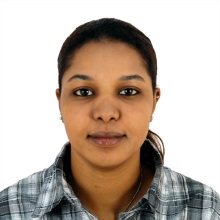 Khanssa Dubai – U.A.EInterior designer E-mail: khanssa.368661@2freemail.com PERSONAL INFORMATION:	Date of Birth:     4/8/1986	Place of birth:  Sudan.	Gender:  female	Marital status: single	Religion: Muslim	Nationality: Sudanese	Language spoken and written: Arabic and English	Residence status : vist visa dubaiIqama in Saudi ArabiaSkills:	I can use the following computer programs:(all Microsoft office programs – 3D MAX +v-ray - AutoCAD – arch cad – sketch up-Photoshop)	Ability to work in a leadership position	Ability to work with team	In my Designs Creativity is the first factor	Good communications skills Education Experience :Note : portfolio and original certificates  are available in demand University certificate are approved by the U.A.E embassy in Khartoum 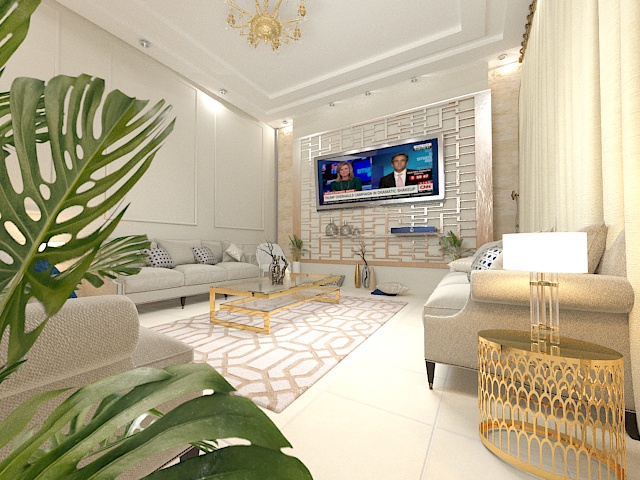 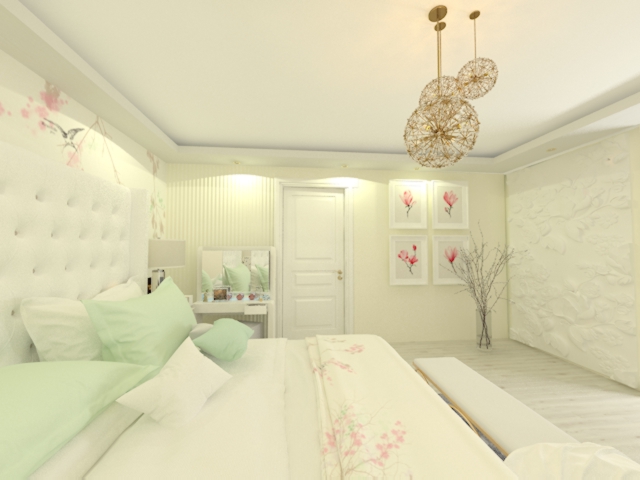 Institution majorFrom todegreeKhartoum college for applied studies Interior design 20042008B.S.CC.E.T.S3Dmax + V.ray 10-20081-2009Certificate C.E.T.SAutocad 2-20094-2009Certificate British council I.E.L.T.S201020105.5 BAND companypositionfromtoTasks Khartoum college for applied studies Tutor in design studio 15-1-201025-3-2010Teaching students design elements and assist the professor of the design studio   Kosh engineering Interior designer4-5-201015-8-2015Interior designer in design studio –auto cad sheets and 3d max rendering – sites supervising  Tara real estate  (golden arrow group )Interior designer 7-3-20159-6-2015Interior designer in design studio –auto cad sheets and 3d max rendering – sites supervising  Free lancer Interior designer studio owner 2008Until now Interior designer in design studio –auto cad sheets and 3d max rendering – sites supervising  